Job Description – Teacher of Sociology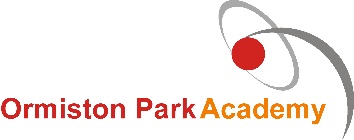 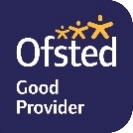 Role:Teacher of SociologyPost Holder:Job Purpose:To assume responsibility for teaching and learning in Sociology across the 11-16 age range.Accountable to:Principal via designated Line ManagerResponsible for:To provide inspirational teaching and learning and to work closely and collaboratively with colleagues.Key Tasks:To raise expectations, standards and progress of all studentsTo create exciting Teaching & Learning opportunitiesTo display the highest standards of professionalism in teaching and relationships with colleaguesCore Purposes:(in addition to those required of a qualified teacher)To develop Teaching & Learning within the Humanities departmentTo work alongside the Curriculum Leader to raise standards within the departmentMotivate, encourage and develop the personal qualities of the studentProduce creative schemes of work, lesson plans, subject examinations and other documentation as requiredPresent learning in an inspiring manner with due regard to the ability of the students and the curriculum targets of the particular year groupEngage in the continuous assessment of the students, tracking progress and informing teaching and learning to ensure the highest standards of attainment are realisedShare responsibility for identifying appropriate teaching materials required for the resourcing of teaching and to support the students’ learningPlan, administer and mark students’ work in line with the Academy policyActively promote the acquisition of outstanding literacy skills and reading for pleasure across the academyWrite reports on a regular basis, liaise as appropriate with parents and attend Parents’ EveningsAttend meetings and participate in continuous professional developmentParticipate in academy day and evening activities and dutiesContribute to extra-curricular life of the AcademyUndertake any other reasonable duties assigned by the PrincipalThese job details are guides to the duties, professional responsibilities and core competencies.  They do not form part of the Contract of Employment.General requirementsAll Academy staff are expected to:Work towards and support the Academy vision and the current objectives outlined in the Academy Development PlanContribute to the Academy’s programme of enrichment activitiesSupport and contribute to the Academy’s responsibility for safeguarding studentsBe an integral member of the pastoral system as a Tutor or related roleWork within the Academy’s health and safety policy to ensure a safe working environment for staff, students and visitorsWork within the Academy’s Diversity Policy to promote equality of opportunity for all students and staff, both current and prospectiveMaintain high professional standards of attendance, punctuality, appearance, conduct and positive, courteous relations with students, parents and colleaguesEngage actively in the performance management/talent development processAdhere to policies as set out in the Academy Trust’s Regulations and staff handbookUndertake other reasonable duties related to the job purpose required from time to timeAs and when necessary and reasonable, contribute equitably to the Academy’s provision for the supervision of colleagues classes, duties and activities in the event of unforeseen absenceSpecific ResponsibilitiesEnsure high standards of academic attainment at all levels are realised within the curriculum area of SociologyCreate an environment in which children enjoy learning, where standards of discipline and behaviour are at the highest levelActively promote the academy and inspire children to achieve their potentialReview and AmendmentThis job description should be seen as enabling rather than restrictive and will be subject to regular review.